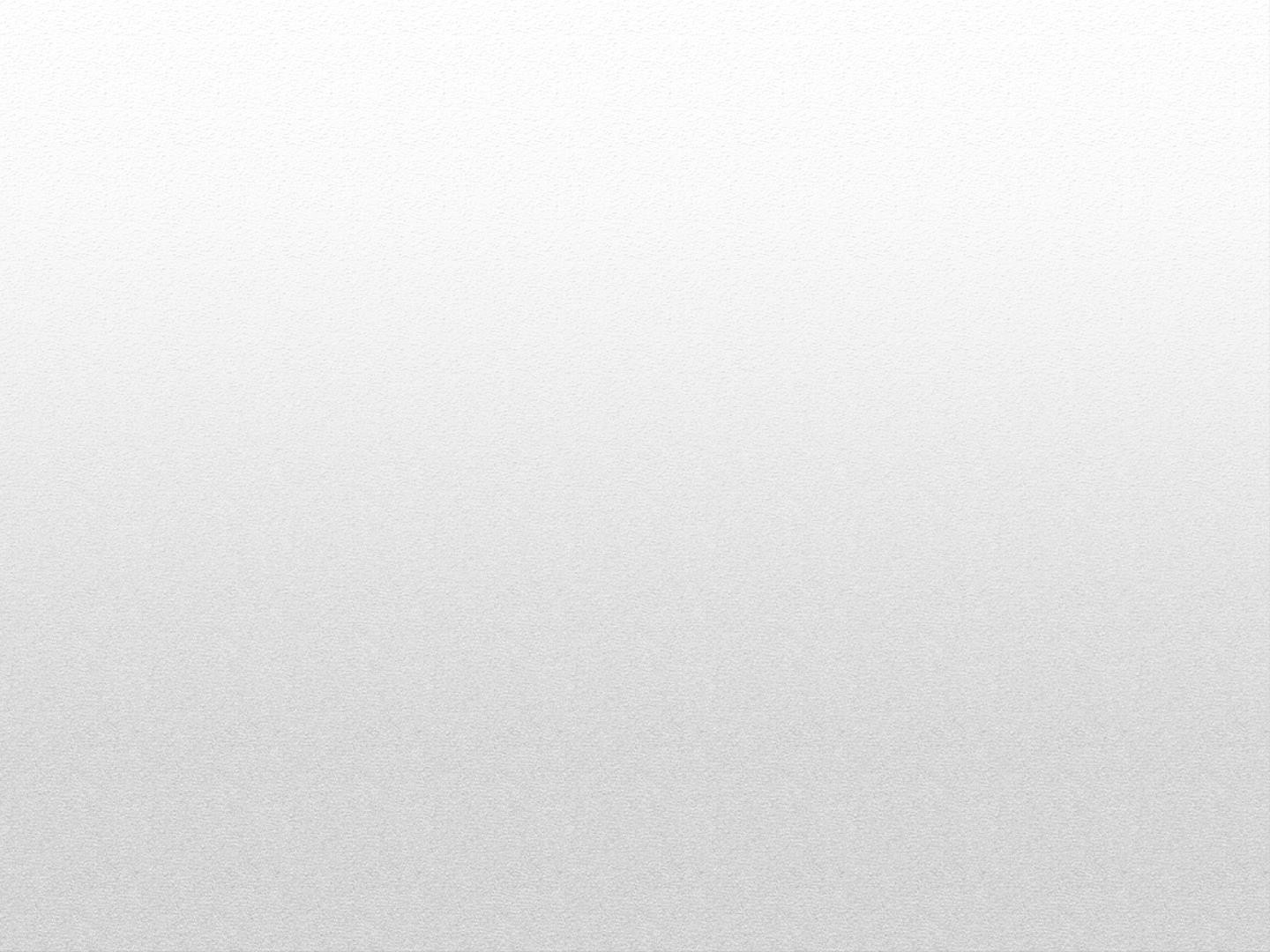 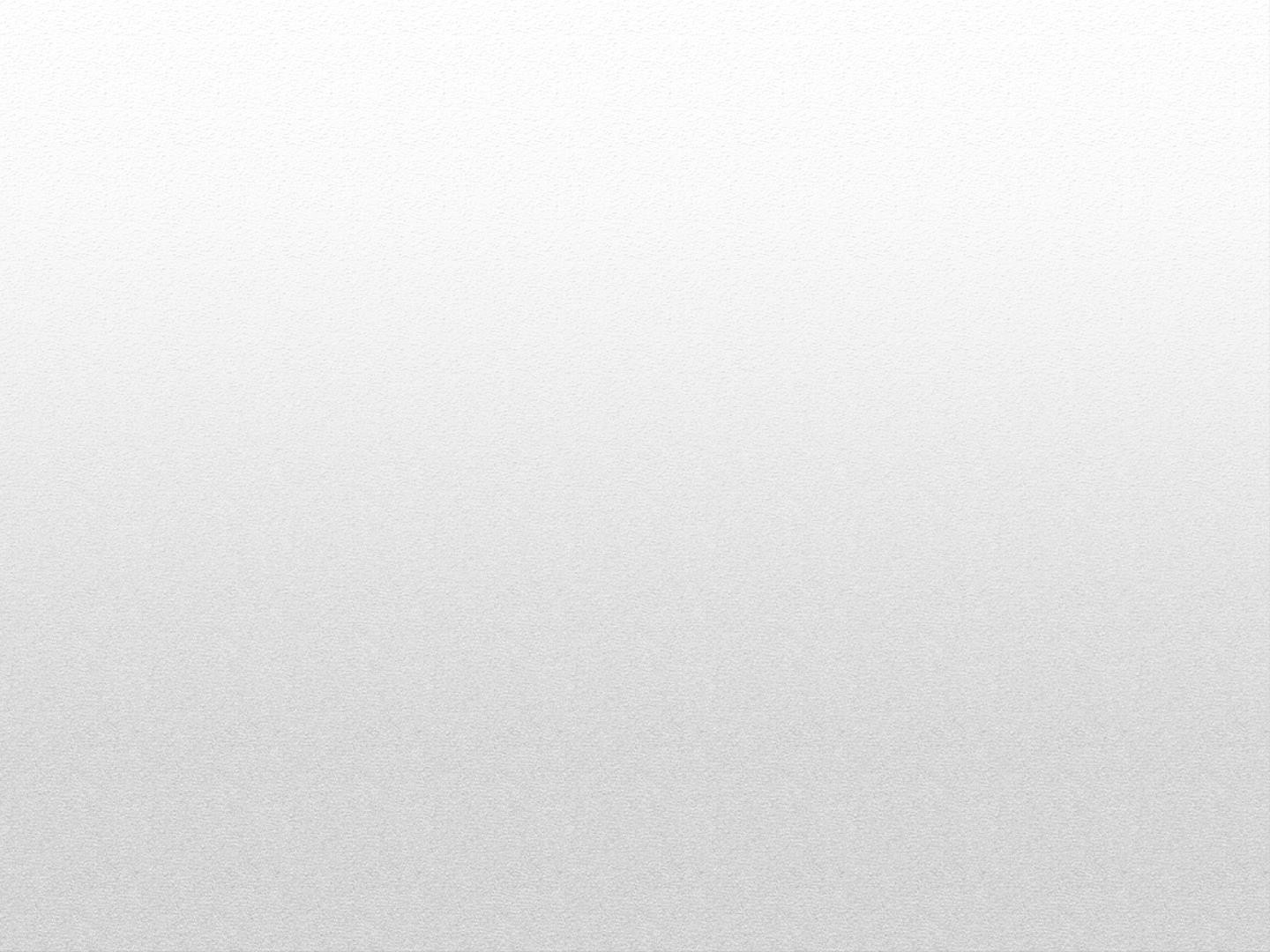 SÜREÇ KARTLARI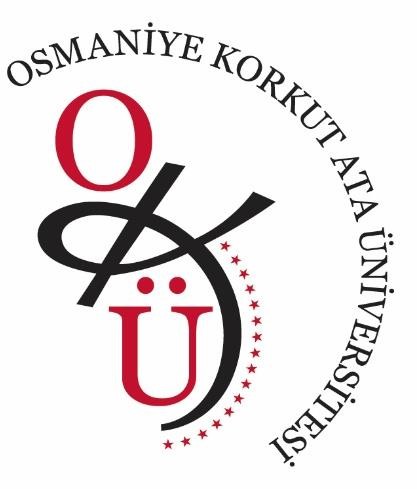 SÜREÇSÜREÇ KODUSÜREÇREVİZYON NOSÜREÇ ADI:İZİN İŞLEMLERİREVİZYON TARİHİSÜREÇ TANIMIAkademik ve İdari personelin yıllık, hastalık ve mazeretleri kapsamında izin işlemlerinin yapılması.Akademik ve İdari personelin yıllık, hastalık ve mazeretleri kapsamında izin işlemlerinin yapılması.Akademik ve İdari personelin yıllık, hastalık ve mazeretleri kapsamında izin işlemlerinin yapılması.SÜRECİ BAŞLATAN İŞLEMFakülte personelinin izin talep etmesi.Fakülte personelinin izin talep etmesi.Fakülte personelinin izin talep etmesi.SÜREÇ SAHİBİAkademik Personeller için bağlı olduğu Bölüm Başkanlığı,İdari Personeller için Fakülte Sekreterliği.Akademik Personeller için bağlı olduğu Bölüm Başkanlığı,İdari Personeller için Fakülte Sekreterliği.Akademik Personeller için bağlı olduğu Bölüm Başkanlığı,İdari Personeller için Fakülte Sekreterliği.SÜREÇ SORUMLUSUFen Edebiyat Fakültesi  Dekanı.Fen Edebiyat Fakültesi  Dekanı.Fen Edebiyat Fakültesi  Dekanı.SÜRECİN HEDEFİMazeret izni veya yıllık izin talebinde bulunan Fakülte personellerinin işlemlerinin yapılması.Mazeret izni veya yıllık izin talebinde bulunan Fakülte personellerinin işlemlerinin yapılması.Mazeret izni veya yıllık izin talebinde bulunan Fakülte personellerinin işlemlerinin yapılması.SÜREÇLE İLGİLİ RİSKLERİzin	gün	sayılarının	hatalı	hesaplanması,	izinişlemlerinin uygun zaman diliminde başlatılamaması ve işe başlamaların zamanında yapılamaması.İzin	gün	sayılarının	hatalı	hesaplanması,	izinişlemlerinin uygun zaman diliminde başlatılamaması ve işe başlamaların zamanında yapılamaması.İzin	gün	sayılarının	hatalı	hesaplanması,	izinişlemlerinin uygun zaman diliminde başlatılamaması ve işe başlamaların zamanında yapılamaması.RİSKLERE KARŞI ÖNLEMLERİzin taleplerinin zamanında yapılması ve kontrollerin dikkatli yapılmasının sağlanması.İzin taleplerinin zamanında yapılması ve kontrollerin dikkatli yapılmasının sağlanması.İzin taleplerinin zamanında yapılması ve kontrollerin dikkatli yapılmasının sağlanması.SÜRECİN TAMAMLANMA SÜRESİ1 İş Günü.1 İş Günü.1 İş Günü.PERFORMANS GÖSTERGELERİ VE ÖLÇÜM SIKLIĞISÜRECİN DAYANDIĞI MEVZUAT VE NUMARASI657 Sayılı Kanunun l02-104-105-106 Maddeleri ve Devlet Memurlarına Verilecek Hastalık Raporları ile Hastalık ve Refakat İznine İlişkin Usul ve Esaslar Hakkında Yönetmelik.657 Sayılı Kanunun l02-104-105-106 Maddeleri ve Devlet Memurlarına Verilecek Hastalık Raporları ile Hastalık ve Refakat İznine İlişkin Usul ve Esaslar Hakkında Yönetmelik.657 Sayılı Kanunun l02-104-105-106 Maddeleri ve Devlet Memurlarına Verilecek Hastalık Raporları ile Hastalık ve Refakat İznine İlişkin Usul ve Esaslar Hakkında Yönetmelik.FORMU HAZIRLAYANLARFen Edebiyat Fakültesi  Dekanlığı İç Kontrol Koordinatörlüğü.Fen Edebiyat Fakültesi  Dekanlığı İç Kontrol Koordinatörlüğü.Fen Edebiyat Fakültesi  Dekanlığı İç Kontrol Koordinatörlüğü.FORMU ONAYLAYANLARFen Edebiyat Fakültesi  Dekanlığı.Fen Edebiyat Fakültesi  Dekanlığı.Fen Edebiyat Fakültesi  Dekanlığı.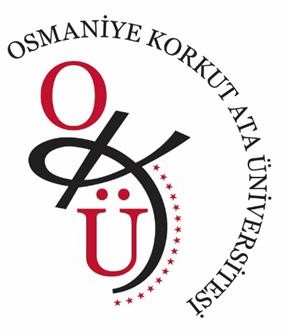 SÜREÇSÜREÇ KODUSÜREÇ KODUSÜREÇREVİZYON NOREVİZYON NOSÜREÇ ADI:TERFİ İŞLEMLERİREVİZYON TARİHİREVİZYON TARİHİSÜREÇ TANIMIFakülte personellerinin terfi işlemleri.Fakülte personellerinin terfi işlemleri.Fakülte personellerinin terfi işlemleri.Fakülte personellerinin terfi işlemleri.Fakülte personellerinin terfi işlemleri.SÜRECİ BAŞLATAN İŞLEMFakülte personellerinin terfi zamanlarının gelmesi.Fakülte personellerinin terfi zamanlarının gelmesi.Fakülte personellerinin terfi zamanlarının gelmesi.Fakülte personellerinin terfi zamanlarının gelmesi.Fakülte personellerinin terfi zamanlarının gelmesi.SÜREÇ SAHİBİFen Edebiyat Fakültesi  Personel İşleri Birimi Memuru.Fen Edebiyat Fakültesi  Personel İşleri Birimi Memuru.Fen Edebiyat Fakültesi  Personel İşleri Birimi Memuru.Fen Edebiyat Fakültesi  Personel İşleri Birimi Memuru.SÜREÇ SORUMLUSUFen Edebiyat Fakültesi  Dekanlığı.Fen Edebiyat Fakültesi  Dekanlığı.Fen Edebiyat Fakültesi  Dekanlığı.Fen Edebiyat Fakültesi  Dekanlığı.Fen Edebiyat Fakültesi  Dekanlığı.SÜRECİN HEDEFİFakülte personelinin özlük işlemlerinin düzenli takip edilmesi ve yapılması.Fakülte personelinin özlük işlemlerinin düzenli takip edilmesi ve yapılması.Fakülte personelinin özlük işlemlerinin düzenli takip edilmesi ve yapılması.Fakülte personelinin özlük işlemlerinin düzenli takip edilmesi ve yapılması.Fakülte personelinin özlük işlemlerinin düzenli takip edilmesi ve yapılması.SÜREÇLE İLGİLİ RİSKLERZamanında yapılmadığı takdirde ilgili kişinin mali kayba uğraması.Zamanında yapılmadığı takdirde ilgili kişinin mali kayba uğraması.Zamanında yapılmadığı takdirde ilgili kişinin mali kayba uğraması.Zamanında yapılmadığı takdirde ilgili kişinin mali kayba uğraması.Zamanında yapılmadığı takdirde ilgili kişinin mali kayba uğraması.RİSKLERE KARŞI ÖNLEMLERPersonel	özlük	bilgilerinin güncellenerek kontrol edilmesi.Personel	özlük	bilgilerinin güncellenerek kontrol edilmesi.belirlibelirliaralıklarlaSÜRECİN TAMAMLANMA SÜRESİ1-5 İş Günü.1-5 İş Günü.1-5 İş Günü.1-5 İş Günü.1-5 İş Günü.PERFORMANS GÖSTERGELERİ VE ÖLÇÜM SIKLIĞISÜRECİN DAYANDIĞI MEVZUAT VE NUMARASI*2914 sayılı Yükseköğretim Personel Kanunun 7. 8. ve 9. Maddeleri*657 sayılı Devlet Memurları Kanunun 64. 65. 66.67. ve 68. Maddeleri.*2914 sayılı Yükseköğretim Personel Kanunun 7. 8. ve 9. Maddeleri*657 sayılı Devlet Memurları Kanunun 64. 65. 66.67. ve 68. Maddeleri.*2914 sayılı Yükseköğretim Personel Kanunun 7. 8. ve 9. Maddeleri*657 sayılı Devlet Memurları Kanunun 64. 65. 66.67. ve 68. Maddeleri.*2914 sayılı Yükseköğretim Personel Kanunun 7. 8. ve 9. Maddeleri*657 sayılı Devlet Memurları Kanunun 64. 65. 66.67. ve 68. Maddeleri.*2914 sayılı Yükseköğretim Personel Kanunun 7. 8. ve 9. Maddeleri*657 sayılı Devlet Memurları Kanunun 64. 65. 66.67. ve 68. Maddeleri.FORMU HAZIRLAYANLARFen Edebiyat Fakültesi  Dekanlığı İç Kontrol Koordinatörlüğü.Fen Edebiyat Fakültesi  Dekanlığı İç Kontrol Koordinatörlüğü.Fen Edebiyat Fakültesi  Dekanlığı İç Kontrol Koordinatörlüğü.Fen Edebiyat Fakültesi  Dekanlığı İç Kontrol Koordinatörlüğü.Fen Edebiyat Fakültesi  Dekanlığı İç Kontrol Koordinatörlüğü.FORMU ONAYLAYANLAR  Fen Edebiyat Fakültesi   Fen Edebiyat Fakültesi   Fen Edebiyat Fakültesi   Fen Edebiyat Fakültesi   Fen Edebiyat Fakültesi SÜREÇSÜREÇ KODUSÜREÇREVİZYON NOSÜREÇ ADI:ATAMA İŞLEMLERREVİZYON TARİHİSÜREÇ TANIMIFakülte	kadrolarına	atanmak	üzere	başvuruların atama süreci.Fakülte	kadrolarına	atanmak	üzere	başvuruların atama süreci.Fakülte	kadrolarına	atanmak	üzere	başvuruların atama süreci.SÜRECİ BAŞLATAN İŞLEMÖğretim elemanı başvuru şartlarını sağlayanların Fakülteye başvurması.Öğretim elemanı başvuru şartlarını sağlayanların Fakülteye başvurması.Öğretim elemanı başvuru şartlarını sağlayanların Fakülteye başvurması.SÜREÇ SAHİBİDekanlık Personel İşleri Birimi.Dekanlık Personel İşleri Birimi.Dekanlık Personel İşleri Birimi.SÜREÇ SORUMLUSUFen Edebiyat Fakültesi  Dekanlığı.Fen Edebiyat Fakültesi  Dekanlığı.Fen Edebiyat Fakültesi  Dekanlığı.SÜRECİN HEDEFİFakültede münhal bulunan kadrolara başvuranların kanun, usul ve esaslara göre atamalarının yapılması.Fakültede münhal bulunan kadrolara başvuranların kanun, usul ve esaslara göre atamalarının yapılması.Fakültede münhal bulunan kadrolara başvuranların kanun, usul ve esaslara göre atamalarının yapılması.SÜREÇLE İLGİLİ RİSKLEREksik veya sahte belge ile atama  yapılması, sınav değerlendirmelerinde sıralama hatası yapılması.Eksik veya sahte belge ile atama  yapılması, sınav değerlendirmelerinde sıralama hatası yapılması.Eksik veya sahte belge ile atama  yapılması, sınav değerlendirmelerinde sıralama hatası yapılması.RİSKLERE KARŞI ÖNLEMLERBelgelerin ve sınav değerlendirmelerinin titizlikle kontrol edilmesi.Belgelerin ve sınav değerlendirmelerinin titizlikle kontrol edilmesi.Belgelerin ve sınav değerlendirmelerinin titizlikle kontrol edilmesi.SÜRECİN TAMAMLANMASÜRESİ3 Ay3 Ay3 AyPERFORMANS GÖSTERGELERİ VEÖLÇÜM SIKLIĞISÜRECİN DAYANDIĞI MEVZUAT VE NUMARASI2547 sayılı Kanun, 2914 sayılı Kanun ve 657 sayılı Kanun.2547 sayılı Kanun, 2914 sayılı Kanun ve 657 sayılı Kanun.2547 sayılı Kanun, 2914 sayılı Kanun ve 657 sayılı Kanun.FORMU HAZIRLAYANLARFen Edebiyat Fakültesi  Dekanlığı İç Kontrol KoordinatörlüğüFen Edebiyat Fakültesi  Dekanlığı İç Kontrol KoordinatörlüğüFen Edebiyat Fakültesi  Dekanlığı İç Kontrol KoordinatörlüğüFORMU ONAYLAYANLARFen Edebiyat Fakültesi  Dekanlığı.Fen Edebiyat Fakültesi  Dekanlığı.Fen Edebiyat Fakültesi  Dekanlığı.SÜREÇSÜREÇ KODUSÜREÇREVİZYON NOSÜREÇ ADI: YURTİÇİ VE YURTDIŞI GEÇİCİGÖREVLENDİRME İŞLEMLERİREVİZYON TARİHİSÜREÇ TANIMIÖğretim	Elemanlarının	Konferans,	Sunum	veEğitim amaçlı toplantılara katılmaları ile ilgili görevlendirmeler.Öğretim	Elemanlarının	Konferans,	Sunum	veEğitim amaçlı toplantılara katılmaları ile ilgili görevlendirmeler.Öğretim	Elemanlarının	Konferans,	Sunum	veEğitim amaçlı toplantılara katılmaları ile ilgili görevlendirmeler.SÜRECİ BAŞLATAN İŞLEMDilekçe, Davet Mektubu, Bildiri Özeti ile Bölüm Başkanlığına başvurulması.Dilekçe, Davet Mektubu, Bildiri Özeti ile Bölüm Başkanlığına başvurulması.Dilekçe, Davet Mektubu, Bildiri Özeti ile Bölüm Başkanlığına başvurulması.SÜREÇ SAHİBİGörevlendirme talep eden personel.Görevlendirme talep eden personel.Görevlendirme talep eden personel.SÜREÇ SORUMLUSUFen Edebiyat Fakültesi  Dekanlığı.Fen Edebiyat Fakültesi  Dekanlığı.Fen Edebiyat Fakültesi  Dekanlığı.SÜRECİN HEDEFİGörevlendirmelerin	mevzuata	uygun	olarak yapılması.Görevlendirmelerin	mevzuata	uygun	olarak yapılması.Görevlendirmelerin	mevzuata	uygun	olarak yapılması.SÜREÇLE İLGİLİ RİSKLERBelgelerin	zamanında	verilmemesi	nedeniyle taleplerin onaylanmaması.Belgelerin	zamanında	verilmemesi	nedeniyle taleplerin onaylanmaması.Belgelerin	zamanında	verilmemesi	nedeniyle taleplerin onaylanmaması.RİSKLERE KARŞI ÖNLEMLERBelgelerin süresinde teslim edilmesi.Belgelerin süresinde teslim edilmesi.Belgelerin süresinde teslim edilmesi.SÜRECİN TAMAMLANMA SÜRESİ2-5 İş Günü.2-5 İş Günü.2-5 İş Günü.PERFORMANSGÖSTERGELERİ VE ÖLÇÜM SIKLIĞISÜRECİN DAYANDIĞI MEVZUAT VE NUMARASI2547 sayılı Kanunun 39. Maddesi.2547 sayılı Kanunun 39. Maddesi.2547 sayılı Kanunun 39. Maddesi.FORMU HAZIRLAYANLARFen Edebiyat Fakültesi  Dekanlığı İç Kontrol KoordinatörlüğüFen Edebiyat Fakültesi  Dekanlığı İç Kontrol KoordinatörlüğüFen Edebiyat Fakültesi  Dekanlığı İç Kontrol KoordinatörlüğüFORMU ONAYLAYANLARFen Edebiyat Fakültesi  Dekanlığı.Fen Edebiyat Fakültesi  Dekanlığı.Fen Edebiyat Fakültesi  Dekanlığı.SÜREÇSÜREÇ KODUSÜREÇREVİZYON NOSÜREÇ ADI: YUTİÇİ VEYURTDIŞI GEÇİCİ GÖREV YOLLUKLARIREVİZYON TARİHİSÜREÇ TANIMIÖğretim Elemanlarının Konferans, Sunum ve Eğitim amaçlı toplantılara katılmaları durumunda yolluk ödemeleri.Öğretim Elemanlarının Konferans, Sunum ve Eğitim amaçlı toplantılara katılmaları durumunda yolluk ödemeleri.Öğretim Elemanlarının Konferans, Sunum ve Eğitim amaçlı toplantılara katılmaları durumunda yolluk ödemeleri.SÜRECİ BAŞLATAN İŞLEMÖğretim elemanlarının başvuru yapması.Öğretim elemanlarının başvuru yapması.Öğretim elemanlarının başvuru yapması.SÜREÇ SAHİBİDekanlık Mali İşler Birimi.Dekanlık Mali İşler Birimi.Dekanlık Mali İşler Birimi.SÜREÇ SORUMLUSUFen Edebiyat Fakültesi  Dekanlığı.Fen Edebiyat Fakültesi  Dekanlığı.Fen Edebiyat Fakültesi  Dekanlığı.SÜRECİN HEDEFİYolluk ödemelerinin mevzuata uygun olarak yapılması.Yolluk ödemelerinin mevzuata uygun olarak yapılması.Yolluk ödemelerinin mevzuata uygun olarak yapılması.SÜREÇLE İLGİLİ RİSKLERYolluk hesaplamalarında hata yapılması.Yolluk hesaplamalarında hata yapılması.Yolluk hesaplamalarında hata yapılması.RİSKLERE KARŞI ÖNLEMLERYolluk hesaplamalarının mevzuat çerçevesinde yapılması.Yolluk hesaplamalarının mevzuat çerçevesinde yapılması.Yolluk hesaplamalarının mevzuat çerçevesinde yapılması.SÜRECİN TAMAMLANMA SÜRESİ2 saat.2 saat.2 saat.PERFORMANS GÖSTERGELERİ VE ÖLÇÜM SIKLIĞISÜRECİN DAYANDIĞI MEVZUAT VE NUMARASI2547 sayılı Kanunun 39. Maddesi.2547 sayılı Kanunun 39. Maddesi.2547 sayılı Kanunun 39. Maddesi.FORMU HAZIRLAYANLARFen Edebiyat Fakültesi  Dekanlığı İç Kontrol KoordinatörlüğüFen Edebiyat Fakültesi  Dekanlığı İç Kontrol KoordinatörlüğüFen Edebiyat Fakültesi  Dekanlığı İç Kontrol KoordinatörlüğüFORMU ONAYLAYANLARFen Edebiyat Fakültesi  Dekanlığı.Fen Edebiyat Fakültesi  Dekanlığı.Fen Edebiyat Fakültesi  Dekanlığı.SÜREÇSÜREÇ KODUSÜREÇREVİZYON NOSÜREÇ ADI: SÜREKLİ GÖREV YOLLUĞUREVİZYON TARİHİSÜREÇ TANIMIFakültemize nakille ataması yapılan Akademik ve İdari personeller ile ÖYP kapsamında 35. Maddeye göre giden Araştırma Görevlilerineyolluk ödenmesi.Fakültemize nakille ataması yapılan Akademik ve İdari personeller ile ÖYP kapsamında 35. Maddeye göre giden Araştırma Görevlilerineyolluk ödenmesi.Fakültemize nakille ataması yapılan Akademik ve İdari personeller ile ÖYP kapsamında 35. Maddeye göre giden Araştırma Görevlilerineyolluk ödenmesi.SÜRECİ BAŞLATAN İŞLEMAkademik ve İdari Personelin göreve başlaması.Akademik ve İdari Personelin göreve başlaması.Akademik ve İdari Personelin göreve başlaması.SÜREÇ SAHİBİDekanlık Mali İşler Birimi.Dekanlık Mali İşler Birimi.Dekanlık Mali İşler Birimi.SÜREÇ SORUMLUSUFen Edebiyat Fakültesi  Dekanlığı.Fen Edebiyat Fakültesi  Dekanlığı.Fen Edebiyat Fakültesi  Dekanlığı.SÜRECİN HEDEFİYolluk ödemelerinin mevzuata uygun şekilde yapılması.Yolluk ödemelerinin mevzuata uygun şekilde yapılması.Yolluk ödemelerinin mevzuata uygun şekilde yapılması.SÜREÇLE İLGİLİ RİSKLERYolluk hesaplamalarında hata yapılması.Yolluk hesaplamalarında hata yapılması.Yolluk hesaplamalarında hata yapılması.RİSKLERE KARŞI ÖNLEMLERBelgelerin süresinde teslim edilmesi.Belgelerin süresinde teslim edilmesi.Belgelerin süresinde teslim edilmesi.SÜRECİN TAMAMLANMA SÜRESİ2-5 İş Günü.2-5 İş Günü.2-5 İş Günü.PERFORMANS GÖSTERGELERİ VE ÖLÇÜM SIKLIĞISÜRECİN DAYANDIĞI MEVZUAT VE NUMARASI2547 sayılı Kanunun 39. Maddesi.2547 sayılı Kanunun 39. Maddesi.2547 sayılı Kanunun 39. Maddesi.FORMU HAZIRLAYANLARFen Edebiyat Fakültesi  Dekanlığı İç Kontrol KoordinatörlüğüFen Edebiyat Fakültesi  Dekanlığı İç Kontrol KoordinatörlüğüFen Edebiyat Fakültesi  Dekanlığı İç Kontrol KoordinatörlüğüFORMU ONAYLAYANLARFen Edebiyat Fakültesi  Dekanlığı.Fen Edebiyat Fakültesi  Dekanlığı.Fen Edebiyat Fakültesi  Dekanlığı.SÜREÇSÜREÇ KODUSÜREÇREVİZYON NOSÜREÇ ADI: MAAŞİŞLEMLERİREVİZYON TARİHİSÜREÇ TANIMIBirimde	çalışan	personelin	maaşlarının hazırlanması ve maaş bilgilerinin güncellenmesi.Birimde	çalışan	personelin	maaşlarının hazırlanması ve maaş bilgilerinin güncellenmesi.Birimde	çalışan	personelin	maaşlarının hazırlanması ve maaş bilgilerinin güncellenmesi.SÜRECİ BAŞLATAN İŞLEMAtama Kararnamesi, Personel Nakil Bildirimi, Aile Durum ve Aile Yardım Bildirimi belgeleri.Atama Kararnamesi, Personel Nakil Bildirimi, Aile Durum ve Aile Yardım Bildirimi belgeleri.Atama Kararnamesi, Personel Nakil Bildirimi, Aile Durum ve Aile Yardım Bildirimi belgeleri.SÜREÇ SAHİBİDekanlık Mali İşler Mutemedi.Dekanlık Mali İşler Mutemedi.Dekanlık Mali İşler Mutemedi.SÜREÇ SORUMLUSUFen Edebiyat Fakültesi  Dekanlığı.Fen Edebiyat Fakültesi  Dekanlığı.Fen Edebiyat Fakültesi  Dekanlığı.SÜRECİN HEDEFİMaaş İşlemlerinin zamanında ve doğru şekilde yapılması.Maaş İşlemlerinin zamanında ve doğru şekilde yapılması.Maaş İşlemlerinin zamanında ve doğru şekilde yapılması.SÜREÇLE İLGİLİ RİSKLERMaaş güncellemelerinin zamanında girilmemesi ve kişiler veya devletin zarara uğraması.Maaş güncellemelerinin zamanında girilmemesi ve kişiler veya devletin zarara uğraması.Maaş güncellemelerinin zamanında girilmemesi ve kişiler veya devletin zarara uğraması.RİSKLERE KARŞI ÖNLEMLERMaaş	İşlemlerinin	mevzuat	çerçevesinde yapılması.Maaş	İşlemlerinin	mevzuat	çerçevesinde yapılması.Maaş	İşlemlerinin	mevzuat	çerçevesinde yapılması.SÜRECİN TAMAMLANMA SÜRESİ2-5 İş Günü.2-5 İş Günü.2-5 İş Günü.PERFORMANS GÖSTERGELERİ VE ÖLÇÜM SIKLIĞISÜRECİN DAYANDIĞI MEVZUAT VE NUMARASI*5510 sayılı Sosyal Sigortalar ve Genel Sağlık Sigortası Kanunu*5018 sayılı Kamu Mali Yönetimi ve Kontrol Kanunu*657 sayılı Devlet Memurları Kanunu*2547 sayılı Yükseköğretim Kanunu*2914 sayılı Yükseköğretim Personel Kanunu*5510 sayılı Sosyal Sigortalar ve Genel Sağlık Sigortası Kanunu*5018 sayılı Kamu Mali Yönetimi ve Kontrol Kanunu*657 sayılı Devlet Memurları Kanunu*2547 sayılı Yükseköğretim Kanunu*2914 sayılı Yükseköğretim Personel Kanunu*5510 sayılı Sosyal Sigortalar ve Genel Sağlık Sigortası Kanunu*5018 sayılı Kamu Mali Yönetimi ve Kontrol Kanunu*657 sayılı Devlet Memurları Kanunu*2547 sayılı Yükseköğretim Kanunu*2914 sayılı Yükseköğretim Personel KanunuFORMU HAZIRLAYANLARFen Edebiyat Fakültesi  Dekanlığı İç Kontrol KoordinatörlüğüFen Edebiyat Fakültesi  Dekanlığı İç Kontrol KoordinatörlüğüFen Edebiyat Fakültesi  Dekanlığı İç Kontrol KoordinatörlüğüFORMU ONAYLAYANLARFen Edebiyat Fakültesi  Dekanlığı.Fen Edebiyat Fakültesi  Dekanlığı.Fen Edebiyat Fakültesi  Dekanlığı.SÜREÇSÜREÇ KODUSÜREÇ KODUSÜREÇREVİZYON NOREVİZYON NOSÜREÇ ADI:EK DERS ÜCRETİ ÖDEMELERİREVİZYON TARİHİREVİZYON TARİHİSÜREÇ TANIMIAkademik	personelin	ek işlemlerinin yapılması.Akademik	personelin	ek işlemlerinin yapılması.ders	yüküders	yüküödemeSÜRECİ BAŞLATAN İŞLEMEk	ders	alan	Akademik bulunması.Ek	ders	alan	Akademik bulunması.personelinpersonelintalepteSÜREÇ SAHİBİDekanlık Mali İşler Birimi.Dekanlık Mali İşler Birimi.Dekanlık Mali İşler Birimi.Dekanlık Mali İşler Birimi.Dekanlık Mali İşler Birimi.SÜREÇ SORUMLUSUFen Edebiyat Fakültesi  Dekanlığı.Fen Edebiyat Fakültesi  Dekanlığı.Fen Edebiyat Fakültesi  Dekanlığı.Fen Edebiyat Fakültesi  Dekanlığı.Fen Edebiyat Fakültesi  Dekanlığı.SÜRECİN HEDEFİEk ders ücret ödemelerinin yapılması.Ek ders ücret ödemelerinin yapılması.Ek ders ücret ödemelerinin yapılması.Ek ders ücret ödemelerinin yapılması.Ek ders ücret ödemelerinin yapılması.SÜREÇLE İLGİLİ RİSKLEREk ders ücret ödemelerinde hata yapılması.Ek ders ücret ödemelerinde hata yapılması.Ek ders ücret ödemelerinde hata yapılması.Ek ders ücret ödemelerinde hata yapılması.Ek ders ücret ödemelerinde hata yapılması.RİSKLERE KARŞI ÖNLEMLERHesaplamaların mevzuat uygun yapılması.Hesaplamaların mevzuat uygun yapılması.Hesaplamaların mevzuat uygun yapılması.Hesaplamaların mevzuat uygun yapılması.Hesaplamaların mevzuat uygun yapılması.SÜRECİN TAMAMLANMA SÜRESİ3-7 İş Günü.3-7 İş Günü.3-7 İş Günü.3-7 İş Günü.3-7 İş Günü.PERFORMANS GÖSTERGELERİ VE ÖLÇÜM SIKLIĞISÜRECİN DAYANDIĞI MEVZUAT VE NUMARASI*657 sayılı Devlet Memurları Kanunu*2547 sayılı Yükseköğretim Kanunu*2914 sayılı Yükseköğretim Personel Kanunu*657 sayılı Devlet Memurları Kanunu*2547 sayılı Yükseköğretim Kanunu*2914 sayılı Yükseköğretim Personel Kanunu*657 sayılı Devlet Memurları Kanunu*2547 sayılı Yükseköğretim Kanunu*2914 sayılı Yükseköğretim Personel Kanunu*657 sayılı Devlet Memurları Kanunu*2547 sayılı Yükseköğretim Kanunu*2914 sayılı Yükseköğretim Personel Kanunu*657 sayılı Devlet Memurları Kanunu*2547 sayılı Yükseköğretim Kanunu*2914 sayılı Yükseköğretim Personel KanunuFORMU HAZIRLAYANLARFen Edebiyat Fakültesi  Dekanlığı İç Kontrol KoordinatörlüğüFen Edebiyat Fakültesi  Dekanlığı İç Kontrol KoordinatörlüğüFen Edebiyat Fakültesi  Dekanlığı İç Kontrol KoordinatörlüğüFen Edebiyat Fakültesi  Dekanlığı İç Kontrol KoordinatörlüğüFen Edebiyat Fakültesi  Dekanlığı İç Kontrol KoordinatörlüğüFORMU ONAYLAYANLARFen Edebiyat Fakültesi  Dekanlığı.Fen Edebiyat Fakültesi  Dekanlığı.Fen Edebiyat Fakültesi  Dekanlığı.Fen Edebiyat Fakültesi  Dekanlığı.Fen Edebiyat Fakültesi  Dekanlığı.SÜREÇSÜREÇ KODUSÜREÇREVİZYON NOSÜREÇ ADI: MALZEMEİSTEKLERİ VE SATIN ALMAREVİZYON TARİHİSÜREÇ TANIMIAkademik ve İdari personelin malzeme isteğinin karşılanması.Akademik ve İdari personelin malzeme isteğinin karşılanması.Akademik ve İdari personelin malzeme isteğinin karşılanması.SÜRECİ BAŞLATAN İŞLEMFakülte personelinin talepte bulunması.Fakülte personelinin talepte bulunması.Fakülte personelinin talepte bulunması.SÜREÇ SAHİBİDekanlık Mali İşler Birimi.Dekanlık Mali İşler Birimi.Dekanlık Mali İşler Birimi.SÜREÇ SORUMLUSUFen Edebiyat Fakültesi  Dekanlığı.Fen Edebiyat Fakültesi  Dekanlığı.Fen Edebiyat Fakültesi  Dekanlığı.SÜRECİN HEDEFİFakültenin	ve	personelin	ihtiyaç	duyduğu malzemelerin temini ve alımının yapılması.Fakültenin	ve	personelin	ihtiyaç	duyduğu malzemelerin temini ve alımının yapılması.Fakültenin	ve	personelin	ihtiyaç	duyduğu malzemelerin temini ve alımının yapılması.SÜREÇLE İLGİLİ RİSKLERFiyat	araştırması	yapılmaması	durumunda kurumun mali zarara uğraması.Fiyat	araştırması	yapılmaması	durumunda kurumun mali zarara uğraması.Fiyat	araştırması	yapılmaması	durumunda kurumun mali zarara uğraması.RİSKLERE KARŞI ÖNLEMLERAlımların ve malzeme temininin mevzuata uygun yapılması.Alımların ve malzeme temininin mevzuata uygun yapılması.Alımların ve malzeme temininin mevzuata uygun yapılması.SÜRECİN TAMAMLANMA SÜRESİ1-7 İş Günü.1-7 İş Günü.1-7 İş Günü.PERFORMANS GÖSTERGELERİ VE ÖLÇÜM SIKLIĞISÜRECİN DAYANDIĞI MEVZUAT VE NUMARASI*Devlet İhale Genelgesi*4734 sayılı Kamu İhale Kanunun 22. Md. (b) bendi.*4735 sayılı Kamu İhale Sözleşmeleri Kanunu*31.12.2005 tarih ve 26040 sayılı Resmi Gazetede yayımlanan Yönetmelik.*Devlet İhale Genelgesi*4734 sayılı Kamu İhale Kanunun 22. Md. (b) bendi.*4735 sayılı Kamu İhale Sözleşmeleri Kanunu*31.12.2005 tarih ve 26040 sayılı Resmi Gazetede yayımlanan Yönetmelik.*Devlet İhale Genelgesi*4734 sayılı Kamu İhale Kanunun 22. Md. (b) bendi.*4735 sayılı Kamu İhale Sözleşmeleri Kanunu*31.12.2005 tarih ve 26040 sayılı Resmi Gazetede yayımlanan Yönetmelik.FORMU HAZIRLAYANLARFen Edebiyat Fakültesi  Dekanlığı İç Kontrol KoordinatörlüğüFen Edebiyat Fakültesi  Dekanlığı İç Kontrol KoordinatörlüğüFen Edebiyat Fakültesi  Dekanlığı İç Kontrol KoordinatörlüğüFORMU ONAYLAYANLARFen Edebiyat Fakültesi  Dekanlığı.Fen Edebiyat Fakültesi  Dekanlığı.Fen Edebiyat Fakültesi  Dekanlığı.SÜREÇSÜREÇ KODUSÜREÇREVİZYON NOSÜREÇ ADI:TAŞINIR İŞLEMLERİREVİZYON TARİHİSÜREÇ TANIMITaşınır malzemelerin giriş ve çıkış işlemlerinin yapılması.Taşınır malzemelerin giriş ve çıkış işlemlerinin yapılması.Taşınır malzemelerin giriş ve çıkış işlemlerinin yapılması.SÜRECİ BAŞLATAN İŞLEMTaşınır İşlem Fişinin doldurulması.Taşınır İşlem Fişinin doldurulması.Taşınır İşlem Fişinin doldurulması.SÜREÇ SAHİBİDekanlık Mali İşler Birimi.Dekanlık Mali İşler Birimi.Dekanlık Mali İşler Birimi.SÜREÇ SORUMLUSUFen Edebiyat Fakültesi  Dekanlığı.Fen Edebiyat Fakültesi  Dekanlığı.Fen Edebiyat Fakültesi  Dekanlığı.SÜRECİN HEDEFİAlımı gerçekleştirilen malzemelerin taşınır sistemine kaydı ve zimmet işlemlerinin düzenli yapılması.Alımı gerçekleştirilen malzemelerin taşınır sistemine kaydı ve zimmet işlemlerinin düzenli yapılması.Alımı gerçekleştirilen malzemelerin taşınır sistemine kaydı ve zimmet işlemlerinin düzenli yapılması.SÜREÇLE İLGİLİ RİSKLERMalzemelerin hatalı kaydedilmesi.Malzemelerin hatalı kaydedilmesi.Malzemelerin hatalı kaydedilmesi.RİSKLERE KARŞI ÖNLEMLERTaşınır kaydının mevzuata uygun yapılması.Taşınır kaydının mevzuata uygun yapılması.Taşınır kaydının mevzuata uygun yapılması.SÜRECİN TAMAMLANMA SÜRESİ1 saat1 saat1 saatPERFORMANS GÖSTERGELERİ VE ÖLÇÜM SIKLIĞISÜRECİN DAYANDIĞI MEVZUAT VE NUMARASI*5018 sayılı Kamu Mali Yönetimi ve Kontrol Kanunu*Taşınır Mal Yönetmeliği*5018 sayılı Kamu Mali Yönetimi ve Kontrol Kanunu*Taşınır Mal Yönetmeliği*5018 sayılı Kamu Mali Yönetimi ve Kontrol Kanunu*Taşınır Mal YönetmeliğiFORMU HAZIRLAYANLARFen Edebiyat Fakültesi  Dekanlığı İç Kontrol KoordinatörlüğüFen Edebiyat Fakültesi  Dekanlığı İç Kontrol KoordinatörlüğüFen Edebiyat Fakültesi  Dekanlığı İç Kontrol KoordinatörlüğüFORMU ONAYLAYANLARFen Edebiyat Fakültesi  Dekanlığı.Fen Edebiyat Fakültesi  Dekanlığı.Fen Edebiyat Fakültesi  Dekanlığı.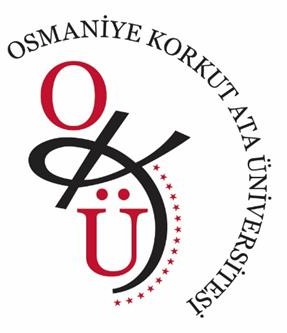 SÜREÇSÜREÇ KODUSÜREÇREVİZYON NOSÜREÇ ADI: MALZEME ALIMLARIREVİZYON TARİHİSÜREÇ TANIMIFakülte birimlerinde ihtiyaç duyulan malzemelerin temini.Fakülte birimlerinde ihtiyaç duyulan malzemelerin temini.Fakülte birimlerinde ihtiyaç duyulan malzemelerin temini.SÜRECİ BAŞLATAN İŞLEMFatura, Fiyat Araştırma Tutanağı ilgili tutarları aşanlar	için	vergi	borcu	yoktur	belgesinindoldurulması.Fatura, Fiyat Araştırma Tutanağı ilgili tutarları aşanlar	için	vergi	borcu	yoktur	belgesinindoldurulması.Fatura, Fiyat Araştırma Tutanağı ilgili tutarları aşanlar	için	vergi	borcu	yoktur	belgesinindoldurulması.SÜREÇ SAHİBİDekanlık Mali İşler Birimi.Dekanlık Mali İşler Birimi.Dekanlık Mali İşler Birimi.SÜREÇ SORUMLUSUFen Edebiyat Fakültesi  Dekanlığı.Fen Edebiyat Fakültesi  Dekanlığı.Fen Edebiyat Fakültesi  Dekanlığı.SÜRECİN HEDEFİFakültenin	ve	personelin	ihtiyaç	duyduğu malzemelerin temini ve alımının yapılması.Fakültenin	ve	personelin	ihtiyaç	duyduğu malzemelerin temini ve alımının yapılması.Fakültenin	ve	personelin	ihtiyaç	duyduğu malzemelerin temini ve alımının yapılması.SÜREÇLE İLGİLİ RİSKLERFiyat	araştırması	yapılmaması	durumunda Kurumun mali zarara uğraması.Fiyat	araştırması	yapılmaması	durumunda Kurumun mali zarara uğraması.Fiyat	araştırması	yapılmaması	durumunda Kurumun mali zarara uğraması.RİSKLERE KARŞI ÖNLEMLERAlımların  ve  malzeme  alımlarının	mevzuata uygun yapılması.Alımların  ve  malzeme  alımlarının	mevzuata uygun yapılması.Alımların  ve  malzeme  alımlarının	mevzuata uygun yapılması.SÜRECİN TAMAMLANMASÜRESİ1-5 İş Günü1-5 İş Günü1-5 İş GünüPERFORMANS GÖSTERGELERİ VE ÖLÇÜM SIKLIĞISÜRECİN DAYANDIĞI MEVZUAT VE NUMARASI*5018 sayılı Kamu Mali Yönetimi ve Kontrol Kanunu*4734 sayılı Kamu İhale Kanunu*4734 sayılı Kamu İhale Sözleşmeleri Kanunu*5018 sayılı Kamu Mali Yönetimi ve Kontrol Kanunu*4734 sayılı Kamu İhale Kanunu*4734 sayılı Kamu İhale Sözleşmeleri Kanunu*5018 sayılı Kamu Mali Yönetimi ve Kontrol Kanunu*4734 sayılı Kamu İhale Kanunu*4734 sayılı Kamu İhale Sözleşmeleri KanunuFORMU HAZIRLAYANLARFen Edebiyat Fakültesi  Dekanlığı İç Kontrol KoordinatörlüğüFen Edebiyat Fakültesi  Dekanlığı İç Kontrol KoordinatörlüğüFen Edebiyat Fakültesi  Dekanlığı İç Kontrol KoordinatörlüğüFORMU ONAYLAYANLARFen Edebiyat Fakültesi  Dekanlığı.Fen Edebiyat Fakültesi  Dekanlığı.Fen Edebiyat Fakültesi  Dekanlığı.SÜREÇSÜREÇ KODUSÜREÇREVİZYON NOSÜREÇ ADI:BÖLÜM AÇILMASIREVİZYON TARİHİSÜREÇ TANIMIFakültemizin  Eğitim-Öğretim  ihtiyacına	cevap verecek standartları yakalamak amacıyla yeniprogramların açılması.Fakültemizin  Eğitim-Öğretim  ihtiyacına	cevap verecek standartları yakalamak amacıyla yeniprogramların açılması.Fakültemizin  Eğitim-Öğretim  ihtiyacına	cevap verecek standartları yakalamak amacıyla yeniprogramların açılması.SÜRECİ BAŞLATAN İŞLEMBölüm açılma dosyası ve eklerinin hazırlanması.Bölüm açılma dosyası ve eklerinin hazırlanması.Bölüm açılma dosyası ve eklerinin hazırlanması.SÜREÇ SAHİBİFakülte Yönetimi.Fakülte Yönetimi.Fakülte Yönetimi.SÜREÇ SORUMLUSUFen Edebiyat Fakültesi  Dekanlığı.Fen Edebiyat Fakültesi  Dekanlığı.Fen Edebiyat Fakültesi  Dekanlığı.SÜRECİN HEDEFİFakültenin	Eğitim-Öğretim	standartlarını geliştirmek ve yükseltmek.Fakültenin	Eğitim-Öğretim	standartlarını geliştirmek ve yükseltmek.Fakültenin	Eğitim-Öğretim	standartlarını geliştirmek ve yükseltmek.SÜREÇLE İLGİLİ RİSKLERStandartlara uygun dosya hazırlanmaması.Standartlara uygun dosya hazırlanmaması.Standartlara uygun dosya hazırlanmaması.RİSKLERE KARŞI ÖNLEMLERBaşvuru evrak ve dosyasının istene standartlarda hazırlanmasının sağlanması.Başvuru evrak ve dosyasının istene standartlarda hazırlanmasının sağlanması.Başvuru evrak ve dosyasının istene standartlarda hazırlanmasının sağlanması.SÜRECİN TAMAMLANMA SÜRESİ1-3 Ay1-3 Ay1-3 AyPERFORMANS GÖSTERGELERİ VE ÖLÇÜM SIKLIĞISÜRECİN DAYANDIĞI MEVZUAT VE NUMARASI2547 sayılı Yükseköğretim Kanunu2547 sayılı Yükseköğretim Kanunu2547 sayılı Yükseköğretim KanunuFORMU HAZIRLAYANLARFen Edebiyat Fakültesi  Dekanlığı İç Kontrol KoordinatörlüğüFen Edebiyat Fakültesi  Dekanlığı İç Kontrol KoordinatörlüğüFen Edebiyat Fakültesi  Dekanlığı İç Kontrol KoordinatörlüğüFORMU ONAYLAYANLARFen Edebiyat Fakültesi  Dekanlığı.Fen Edebiyat Fakültesi  Dekanlığı.Fen Edebiyat Fakültesi  Dekanlığı.SÜREÇSÜREÇ KODUSÜREÇREVİZYON NOSÜREÇ ADI: DERSGÖREVLENDİRME İŞLEMLERİREVİZYON TARİHİSÜREÇ TANIMIFakülte Bölümlerinin ve Üniversite Birimlerinin Talepleri doğrultusunda Güz ve Bahar Yarıyılı normal ve İkinci öğretim dersgörevlendirmelerinin yapılması.Fakülte Bölümlerinin ve Üniversite Birimlerinin Talepleri doğrultusunda Güz ve Bahar Yarıyılı normal ve İkinci öğretim dersgörevlendirmelerinin yapılması.Fakülte Bölümlerinin ve Üniversite Birimlerinin Talepleri doğrultusunda Güz ve Bahar Yarıyılı normal ve İkinci öğretim dersgörevlendirmelerinin yapılması.SÜRECİ BAŞLATAN İŞLEMYeni Eğitim-Öğretim yılına hazırlık işlemlerinin başlaması.Yeni Eğitim-Öğretim yılına hazırlık işlemlerinin başlaması.Yeni Eğitim-Öğretim yılına hazırlık işlemlerinin başlaması.SÜREÇ SAHİBİBölüm Başkanlığı.Bölüm Başkanlığı.Bölüm Başkanlığı.SÜREÇ SORUMLUSUFen Edebiyat Fakültesi  Dekanlığı.Fen Edebiyat Fakültesi  Dekanlığı.Fen Edebiyat Fakültesi  Dekanlığı.SÜRECİN HEDEFİFakültede Eğitim-Öğretimin aksamadan devam etmesini sağlamak.Fakültede Eğitim-Öğretimin aksamadan devam etmesini sağlamak.Fakültede Eğitim-Öğretimin aksamadan devam etmesini sağlamak.SÜREÇLE İLGİLİ RİSKLERDers görevlendirmelerinin zamanında yapılmaması veya hatalı yapılması.Ders görevlendirmelerinin zamanında yapılmaması veya hatalı yapılması.Ders görevlendirmelerinin zamanında yapılmaması veya hatalı yapılması.RİSKLERE KARŞI ÖNLEMLERGörevlendirmelerin süresi içinde yapılması.Görevlendirmelerin süresi içinde yapılması.Görevlendirmelerin süresi içinde yapılması.SÜRECİN TAMAMLANMA SÜRESİ2 Ay2 Ay2 AyPERFORMANS GÖSTERGELERİ VE ÖLÇÜM SIKLIĞISÜRECİN DAYANDIĞI MEVZUAT VE NUMARASI2547 sayılı Yükseköğretim Kanunun 40/a ve 40/d maddeleri.2547 sayılı Yükseköğretim Kanunun 40/a ve 40/d maddeleri.2547 sayılı Yükseköğretim Kanunun 40/a ve 40/d maddeleri.FORMU HAZIRLAYANLARFen Edebiyat Fakültesi  Dekanlığı İç Kontrol KoordinatörlüğüFen Edebiyat Fakültesi  Dekanlığı İç Kontrol KoordinatörlüğüFen Edebiyat Fakültesi  Dekanlığı İç Kontrol KoordinatörlüğüFORMU ONAYLAYANLARFen Edebiyat Fakültesi  Dekanlığı.Fen Edebiyat Fakültesi  Dekanlığı.Fen Edebiyat Fakültesi  Dekanlığı.